CHOSEN HILL SCHOOL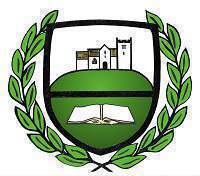 TEACHER OF MFLFULL TIME, REQUIRED FOR SEPTEMBER 2021MAIN PAY SCALEThis is a wonderful opportunity for an exceptional modern linguist.  We are looking for a French specialist (to A Level), who can also teach German to at least KS3.   For the right candidate, we would consider other combinations.  The faculty also teaches Spanish.NQTs and experienced teachers are encouraged to apply. This post as a permanent contract.Chosen Hill School is a thriving comprehensive academy, judged good by Ofsted in all categories.  It is a large, popular and successful 11-18 Academy School situated in Churchdown half way between Cheltenham and Gloucester. We have around 1400 students on roll, of which 200 are in the Sixth Form. Chosen Hill School is a happy school, where students, staff and parents work closely in partnership. There is an atmosphere of trust and mutual respect.The faculty have been implementing an exciting new ‘knowledge based’ pedagogy in Years 7 and 8 rolling through into GCSE, influenced by famous modern foreign linguists such as Gianfranco Conti and Barry Smith.We can offer you:The chance to work in an innovative and forward thinking schoolEffective support for Professional DevelopmentA friendly and supportive environmentThe opportunity to work with well-motivated studentsClosing date:  Chosen Hill School is committed to safeguarding and promoting the welfare of children and young people and expects all staff and volunteers to share this commitment.  All posts require a DBS clearance prior to commencement.